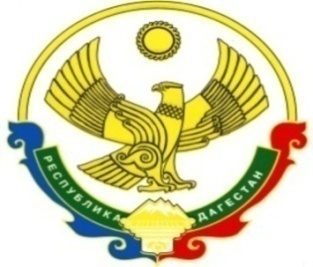 МКДОУ «Детский сад «Радуга» с. ПервомайскоеАДМИНИСТРАЦИИ МУНИЦИПАЛЬНОГО РАЙОНА «КАЯКЕНТСКИЙ РАЙОН»РЕСПУБЛИКИ  ДАГЕСТАН368552 с. Первомайское,  ул.  Гагарина 69																				  ПРИКАЗ«__» _________ «______»			        		          №О создании комиссии по противодействию коррупции             Руководствуясь Федеральным законом от 25.12.2008 № 273-ФЗ «О противодействии коррупции», в соответствии с положениями «Методических рекомендаций по разработке и принятию организациями мер по предупреждению и противодействию коррупции», утвержденных Министерством труда и социальной защиты РФ 08 ноября 2013 г., в целях повышения эффективности работы по противодействию коррупции в МКДОУ  «Детский сад «Радуга» (далее – ДОУ)ПРИКАЗЫВАЮ:1. Создать комиссию по противодействию коррупции в ДОУ в следующем составе: председатель комиссии: Чанкаева Л.М. – заведующий; члены комиссии: Магомедова Р.М. – Зам. по ВМР;                                Алиханова А.Б. – делопроизводитель;                               Юсупов Ю.М. – Зам. по АХЧ.            2. Возложить ответственность за проведение работы по профилактике коррупционных и иных правонарушений на Зам. по ВМР  Магомедовой Р.М..  3. Утвердить положение о комиссии по противодействию коррупции в ДОУ.4. Поручить комиссии разработку антикоррупционной политики ДОУ, других   локальных актов и плана мероприятий по противодействию коррупции, ответственной назначить Зам. по ВМР  Магомедову Р.М..5. Контроль за исполнением приказа оставляю за собой. Заведующий МКДОУ«Детский сад «Радуга»                                                              Чанкаева Л.М.